令和６年1月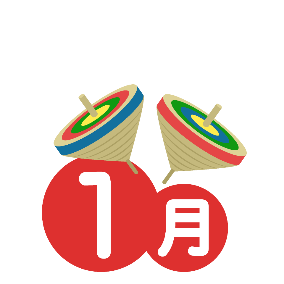 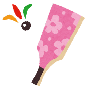 事務所ニュース[№289]   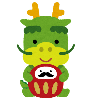 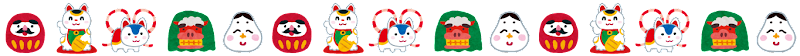 ◎新年あけましおめでとうございます◎皆様には健やかな希望に満ちた新年をお迎えのこととお慶び申し上げます。　今年は、辰年（たつどし）　辰は、力強さをもっており、仕事運や金運に縁の深い活気づくような年になると言われています。皆様のご多幸を心から祈念致します。　本年もよろしくお願い申し上げます。　※今年から年賀状を廃止しましたので事務所ニュースで新年のご挨拶をさせていただきました。　　  ◎求人募集◎求人申し込みは「求人者マイページ」の活用をハローワークが推進しています　求人サービスをオンライン上で受けられる事業主向け専用ページです求人の要件や変更などハローワークに行かなくても登録が可能です当事務所を経由しての求人募集は要件の提示や変更等に時間のロスが多く、ハローワークは事業主とのコンタクト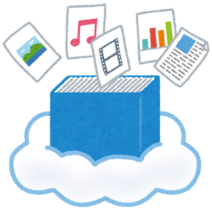 を望んでいます。この機会にぜひ、「求人者マイページ」を作成されますようお願いいたします。なお、作成要領については直接ハローワークがご指導いたしますお問い合わせはハローワーク県内各事務所へ　　　◎短時間労働者を社会保険加入者に！！◎　　　　パートタイマーの週所定労働時間を延長することにより、新たに社会保険の加入者となっ　　　　た場合、事業主に対して下記の内容で助成金が支給されます。　　　　　　　　週３時間以上の延長　23万７千円（１人当たり）　　　　　　　　週４時間以上　　　　30万円（１人当たり）　　　　　※助成金を活用するには、事前に「キャリアアップ計画」の提出が必要です　　　　　　在籍要件として６か月以上の非正規社員が対象となります　　　　　　所定労働時間を変更するご予定があれば活用をご検討ください。　　　　　　　　　　　　　　　　　　　　　　　　　　　　　　　　　　　　詳細は染矢まで社会保険労務士法人オフィスＣＯＡ・中小企業労働保険協会・外国人登録支援機関TEL 0985-25-1200  　FAX 0985-25-2378E-mail：oosaki@bronze.ocn.ne.jp    ✱　　HP：https://www.office-coa.net